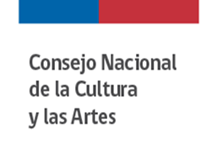 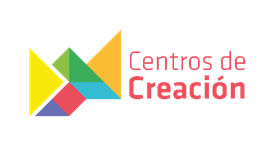 Laboratorios Creativos CECREA Los RíosDel 24 de julio al 17 de septiembre. Fechas y horarios por confirmar. 1.- Teatro de sombras. 7 a 10 años. 24 de julio al 28 de agosto. Miércoles y viernes, 16:00 a 18:00 horas. Responsable: Frédérique Gudelj. Por medio de la técnica de sombras se vivirá la experiencia de crear y presentar una obra de teatro.  2.- Escribir, ilustrar y narrar con Kamishibai. 7 a 10 años. 29 de julio al 7 de agosto. Miércoles, jueves y viernes, 10:00 a 12:00 horas. Responsable: Melissa Fricard. Este Laboratorio te invita a imaginar tu propia historia, ilustrarla y contarla de una manera divertida y atractiva utilizando el Kamishibai, concepto que en japonés significa teatro de papel.3.- Mural textil con lana de oveja. 11 a 15 años. Del 18 de agosto al 3 de septiembre. Martes y viernes, 15:00 a 17:00 horas. Responsable: Marianne Meier.	Oportunidad para crear los productos en fieltro que imagines. 4.- Mi ritmo interno: percusión africana. 16 a 19 años. Del 17 de agosto al 3 de septiembre. Lunes y jueves, 18:00 a 20:00 horas. Responsable: Jorge Donaire.Laboratorio que invita a descubrir la música y el ritmo que tienes en tu interior, a través de los sonidos africanos. 5.- Purrún eléctrico. 16 a 19 años. Del 31 de julio al 3 de septiembre. Viernes, 17:00 a 20:00 horas. Responsable: Patricio Delgado.		Descubriremos el sentido de un encuentro musical en la cultura ancestral mapuche y lo recrearemos usando sus instrumentos musicales.6.- Construyendo el paisaje valdiviano a través de la captura fotográfica. 16 a 19 años. Del 7 de agosto al 11 de septiembre. Viernes, 15:00 a 17:00 horas. Responsable: Francisca Puentes.	Conoce el funcionamiento básico de una cámara digital para poder experimentar y capturar fotografías del paisaje valdiviano.7.- Conociendo nuestras aves. 7 a 10 años. Del 27 de julio al 12 de agosto. Lunes y miércoles, 10:00 a 12:00 horas. Responsable: Verónica Rojas. Descubriremos el mundo de la avifauna (aves), a través de una herramienta científica fácil y entretenida como es la indagación de primera mano.  8.- Juguemos a crear nuestro robot caminante. 7 a 10 años. Del 17 de agosto al 2 de septiembre. Lunes y miércoles. Responsable: Nury Lagos.		Este Laboratorio consiste en crear un robot caminante con material reciclado.9.- Atrapando la luz: Laboratorio óptico para niños, niñas y jóvenes. 11 a 15 años. Del 7 de agosto al 11 de septiembre. Viernes, 10:00 a 12:00 horas. Responsable: Juan Pablo Vivar. Experimentar para comprender por ti mismo que es la luz y sus diversas propiedades físicas es el desafío de este Laboratorio. 10.- Construyendo colectivamente un mini huerto natural. 11 a 15 años. Del 28 de julio al 13 de agosto. Martes y jueves, 10:00 a 12:00 horas. Responsable: Daniel Vega.Descubre y aplica los principios básicos para hacer y manejar integralmente un mini-huerto orgánico. 11.- Ilustrando la botánica de los bosques templados lluviosos de Valdivia. 16 a 19 años. Del 28 de julio al 13 de agosto. Martes y jueves, 17:00 a 19:00 horas. Responsable: Rosario Oyanedel.Vamos a conocer y valorar el bosque a partir del dibujo y la pintura en acuarela. 12.- Grana, colorante natural, un particular aporte en el proceso creativo. 16 a 19 años. Del 4  al 20 de agosto.	 Martes y jueves, 10:00 a 12:00 horas. Responsable: Beatriz Pineda.Descubre las características y usos del tinte de color carmín, que se extrae del pequeño insecto llamado grana cochinilla (Dactylopius coccus). 13.- Laboratorio de Creación Musical. 7 a 10 años. Del 17 de agosto al 3 de septiembre. Lunes y jueves, 18:00 a 20:00 horas. Responsable: Yolanda Trujillo. Conocerás herramientas que te ayudarán en tu propio proceso creativo-musical. 14.- Jugar hoy con el telar mapuche (Witralwe Aukantu fachantu mew). 7 a 10 años. Del 3 de agosto al 7 de septiembre. Lunes, 15:00 a 17:00 horas. Responsable: Yasna Lobos.Laboratorio de tejido en telar mapuche para niños, niñas y jóvenes, donde desarrollarán habilidades técnicas de un oficio ancestral.15.- Laboratorio de narrativa transmedia: desde el blog y el video-diario hasta el e-book y los canales digitales. 11 a 15 años. Del 29 de julio al 1 de septiembre. Miércoles, 18:00 a 20:00 horas. Responsable: Boris López	Un espacio donde desarrollarás tus propias historias y proyectos, explorando los formatos del cortometraje experimental, cómic, blog, manga, animación, y videoclip, entre otros.16.- Sacar nuestra voz creativa (Laboratorio de radio). 11 a 15 años. Del 10 al 27 de agosto. Lunes y jueves, 16:00 a 18:00 horas. Responsable: Paulina Durán.Aquí experimentarás con las técnicas radiales para contar tus historias, compartir con otros, dar tu opinión y que muchos más te escuchen. De paso, desarrollarás habilidades del lenguaje y de expresión. 17.- Pantón cromático de la Selva Valdiviana. 16 a 19 años. Del 27 de julio al 13 de agosto. Martes y jueves, 15:00 a 17:00 horas. Responsable: Stephanía Sánchez. Instancia de experimentación, creación y estudio de herramientas de diseño digital, a partir de la Selva Valdiviana. 18.- Geometría y martillo: diseño y construcción de un domo geodésico. 16 a 19 años.Este Laboratorio busca resolver la geometría de un domo y construir la estructura a tamaño real entre todos los participantes.19.- Arquitectura para niños y niñas: pequeños arquitectos, diseñando ciudad sustentable. 7 a 10 años. Del 28 de julio al 13 de agosto. Martes y jueves, 16:30 a 18:30 horas. Responsable: Sebastián Herrero. La invitación es a planificar, diseñar y construir tu propia ciudad en escala real con cajas recicladas de cartón. 20.- Naturaleza y pequeños jardines. 7 a 10 años. Del 24 de julio al 5 de agosto. Lunes, miércoles y viernes, 17:00 a 19:00 horas. Responsable: Cindy Farías.El Laboratorio consiste en reconocer distintas plantas, con las que se creará y construirá un micro jardín.21.- Ciclo del agua. 11 a 15 años. Del 4 al 19 de agosto. Martes y miércoles,  16:00 a 18:00 horas. Responsable: Ximena Rosales. Experimentando, conocerás la importancia del agua y el valor de la cuenca hidrográfica del Río Calle- Calle.22.- Malabarismo sustentable. 11 a 15 años. Del 10 al 27 de agosto. Lunes y jueves, 15:00 a 17:00 horas. Responsable: Andreas Benner.El objetivo de este Laboratorio es el desarrollo de técnicas y conocimientos de esta disciplina de circo y arte corporal, junto con la creación de implementos reciclados.23.- Diseño y confección de calzado artesanal con material reciclado. 16 a 19 años. Del 25 de agosto al 10 de septiembre. Martes y jueves, 15:00 a 17:00 horas. Responsable: Pablo Fernández. 	Podrás crear tus propias propuestas de calzado, usando materiales nuevos y reciclados, luego de conocer sobre modelos, materiales e historia de esta pieza fundamental de la indumentaria. 24.-Planificación, diseño y construcción de jardines. 16 a 19 años. Del 1 al 17 de septiembre. Martes y jueves, 17:00 a 19:00 horas. Responsable: Claudia Salinas. La invitación es a desarrollar un proyecto de paisaje colectivo que será construido en el Centro de Creación Valdivia.